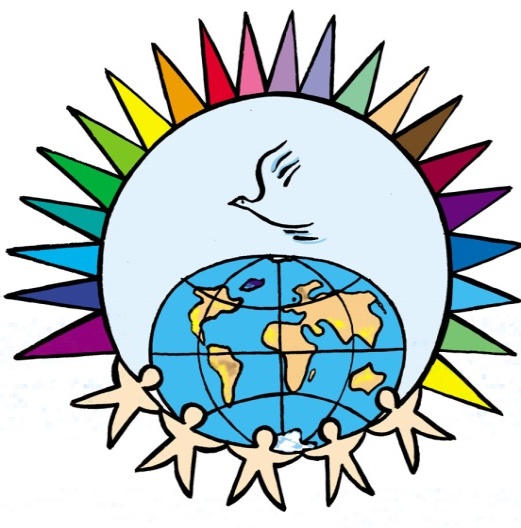 ПОЛОЖЕНИЕо  XXV Международном конкурсе детской рукописной книги «Все краски Севера»                                                Муниципальный этапМинистерство  культуры Мурманской области, Государственное областное бюджетное учреждение культуры «Мурманская областная детско-юношеская библиотека имени В.П. Махаевой», Министерство образования и науки Мурманской области, Уполномоченный по правам ребенка Мурманской области, Мурманская Митрополия Русской православной церкви Московского патриархата, Администрации г. Мурманска, Терского района, Государственное областное бюджетное учреждение «Мурманский областной центр коренных малочисленных народов Севера и межнационального сотрудничества», Федеральное государственное бюджетное учреждение «Кандалакшский государственный природный заповедник, Информационный центр по атомной энергии город Мурманск, Мурманское областное книжное издательство, Мурманский филиал ПАО «Мобильные телесистемы», Мурманское областное отделение общероссийской общественной организации «Союз писателей России», Некоммерческая организация «Фонд реализации городских социальных программ» г. Мурманск, Агентство «Мурманск № 1» территориального управления дирекции по Мурманской области ООО «Капитал лайф страхование жизни», Мурманский региональный общественный фонд поддержки бездомных животных «Ищу Человека», Генеральное консульство Королевства Норвегия в Мурманске, Генеральное консульство Швеции в Санкт-Петербурге, Мурманское отделение Генерального консульства Финляндии в Санкт-Петербурге, Мурманский офис Норвежского Баренц-секретариата области объявляют XXV Международный конкурс детской рукописной книги.Организация и условияКонкурс стартует 18 ноября 2021 года в Мурманской областной детско-юношеской библиотеке имени В. П. Махаевой.В конкурсе могут участвовать дошкольники строго от 5 лет, обучающиеся школ, студенты образовательных учреждений начального, среднего и высшего профессионального образования (до 21 года), семьи, участники творческих объединений, кружков, студий, библиотеки, авторские коллективы и коллективы авторов, детские центры творчества, детские художественные школы и школы искусств, иные детские организации на территориях Баренцева Евро-Арктического региона, России, других стран.На конкурс представляются: стихи, рассказы, сказки, очерки, путевые заметки с реальным или фантастическим сюжетом, легенды, предания, истории о жизни своей семьи, далеких и близких предков.В конкурсе выделены следующие возрастные группы:- младшая: дошкольники (от 5 лет) – 1–4 классы;- средняя: 5–8 классы;- старшая: 9–11 классы – молодёжь (до 21 года);- семейная (семейные и коллективные работы).В конкурсе объявляются следующие номинации:- «Мой мачтовый город» (Мурманск от настоящего к будущему)- «Связь времен и поколений» (исторические события, памятные  юбилейные даты, народное искусство и традиции России);- «Заповедный мир Заполярья» (к 90-летию Кандалакшского государственного  заповедника, к 30-летию Государственного природного заповедника «Пасвик», также тема уникальности природы территории Арктики);- «БезГраничная Скандинавия» (открываем мир литературы, культуры, истории скандинавских стран: Норвегия, Финляндия, Швеция);- «Мой сильный маленький народ» (коренные малочисленные народы Севера);- «Молчаливая книга» (нарисованные истории без слов).       1.6. Вопросами организации и проведения конкурса занимается рабочая группа, формируемая из учредителей конкурса.1.7. Для участия в конкурсе необходимо заполнить Заявку, согласно форме, размещенной на сайтах библиотек: https://www.libkids51.ru/, https://www.библиотека-пзори.рф/1.8. Конкурсная книга должна иметь формат не более А3, обложку, титульный лист, оглавление, содержать основные сведения об авторе, художнике-иллюстраторе (фамилия, имя, возраст, школа, класс, населенный пункт, контактные телефоны), быть безопасной для чтения.1.9. Использование при оформлении книг современных технологий приветствуется (книга-робот, книга-гаджет, книга с QR-кодами) и оценивается дополнительными баллами.1.10. Конкурсная книга не должна содержать нецензурную лексику и нарушать этические нормы. Представленные работы должны соответствовать действующему законодательству Российской Федерации,                    в частности законодательству в области авторского права и данному Положению.1.11. На Конкурс не принимаются работы в виде рефератов, книги с полными текстами из сети Интернет.1.12. Конкурсная книга передается в Музей детской рукописной книги при Мурманской областной детско-юношеской библиотеке имени В. П. Махаевой с предоставлением прав на использование конкурсной работы в некоммерческих целях. Подведение итогов2.1. Конкурс проводится в два этапа:а) муниципальный этап (отбор лучших работ);б) в городе Мурманске (оценка жюри, определение призёров и победителей).2.2. Церемония награждения победителей конкурса состоится 29 апреля 2022 года в г. Мурманске,               в городах проходят праздники участников с приглашением членов жюри, учредителей.2.3. Работы вместе с заполненными заявками принимаются в Детской библиотеке г. Полярные Зори (пр. Нивский, д.7а, тел. 7-49-50) до 15 февраля 2022 года.2.4. Текст, мастерство, оригинальность, качество оформления книг оценивает жюри, в состав которого включены представители учреждений-организаторов.2.5. На церемонию награждения  приглашаются победители конкурса в разных номинациях. 2.6. Положение о конкурсе и итоговое информационное письмо являются основанием для направления на церемонию награждения победителей в г. Мурманск.2.7. Проезд победителей (г. Мурманск, Мурманская область) на церемонию награждения в г. Мурманск, другие расходы осуществляет направляющая сторона.   2.8. Проезд и проживание победителей из других регионов оплачивают организаторы.3. Награждение3.1. Победителям вручаются:- Гран-при Конкурса - премия «Малый триумф»;- памятная медаль «За преданность Конкурсу» (за многолетнее участие)- дипломы и подарки из призового фонда, спецпризы от партнеров;- приз зрительских симпатий (при очном проведении Церемонии награждения победителей).3.2. Участники получают грамоты и благодарственные письма от партнеров.Другое4.1. Организаторы Конкурса имеют право на обработку персональных данных участников Конкурса в соответствии с Федеральным законом от 27.07.2006 N 152-ФЗ «О персональных данных»  и использование их для обеспечения участия в Конкурсе.Контакты муниципального этапаМБУК «Централизованная библиотечная система г. Полярные Зори»Детская библиотека пр. Нивский, д.7а тел.74950, 75292 гл. библиотекарь Андреева Светлана Владимировнаэл. почта pzcbs@mail.ruсайт библиотека-пзори.рф